«Пасхальная мастерская»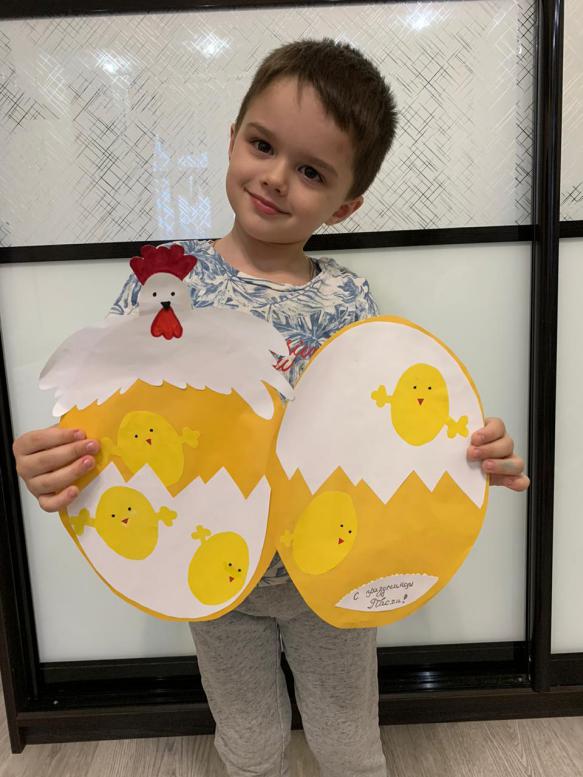 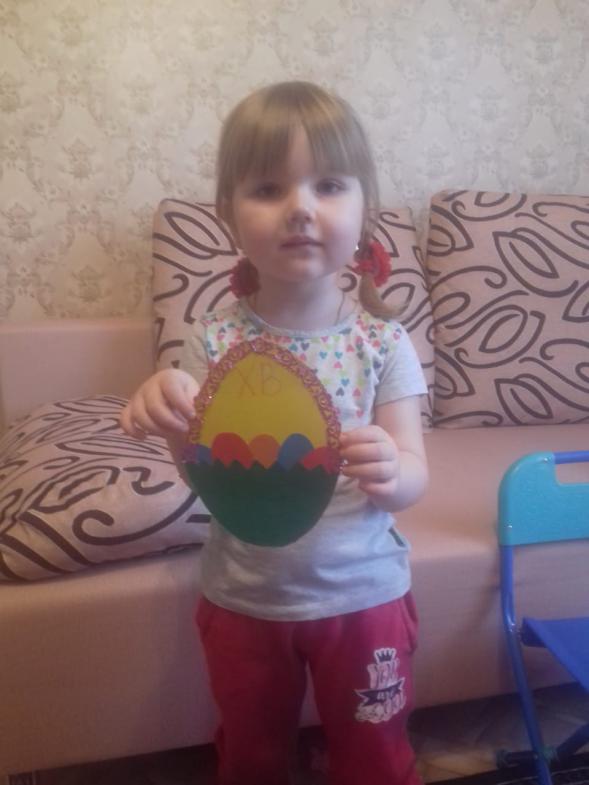 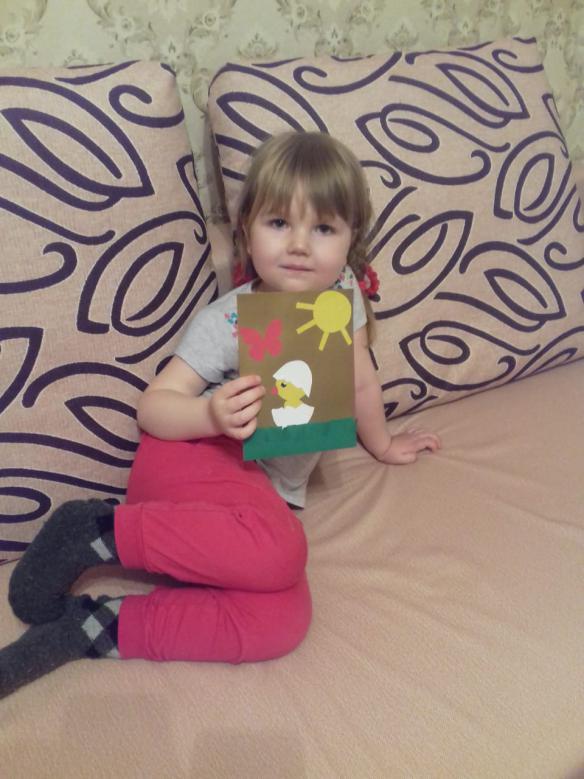 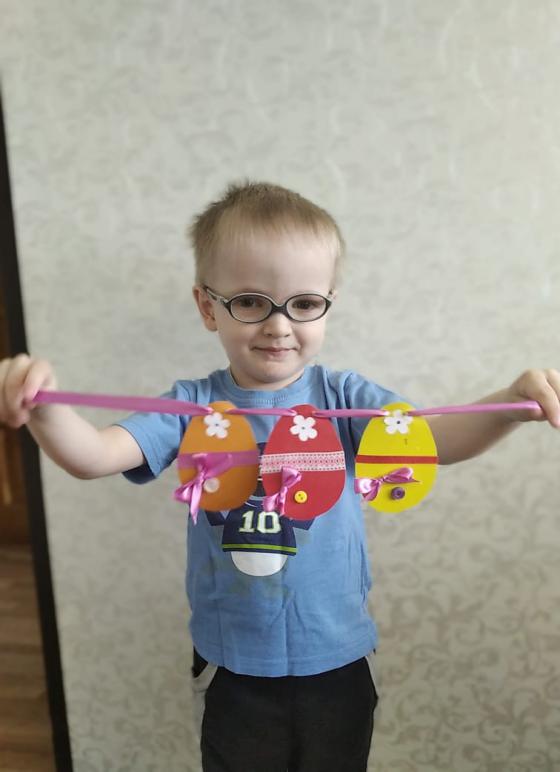 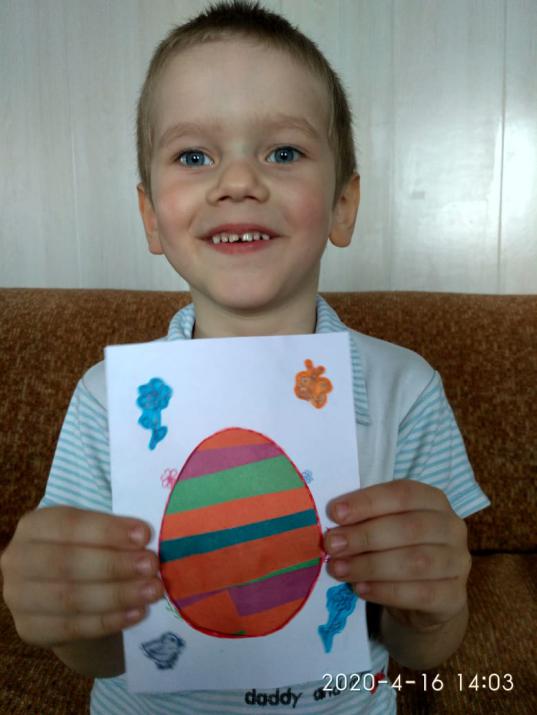 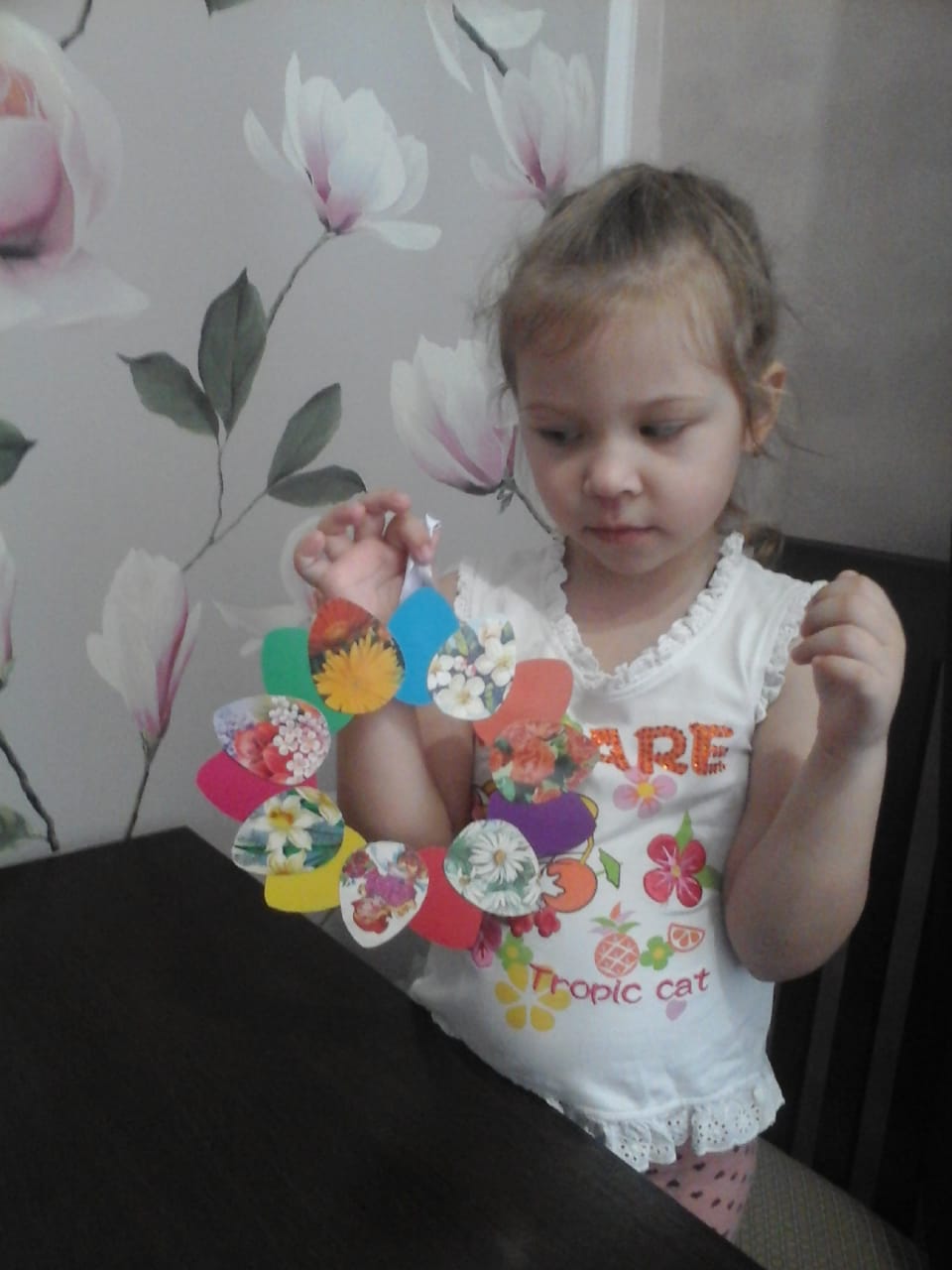 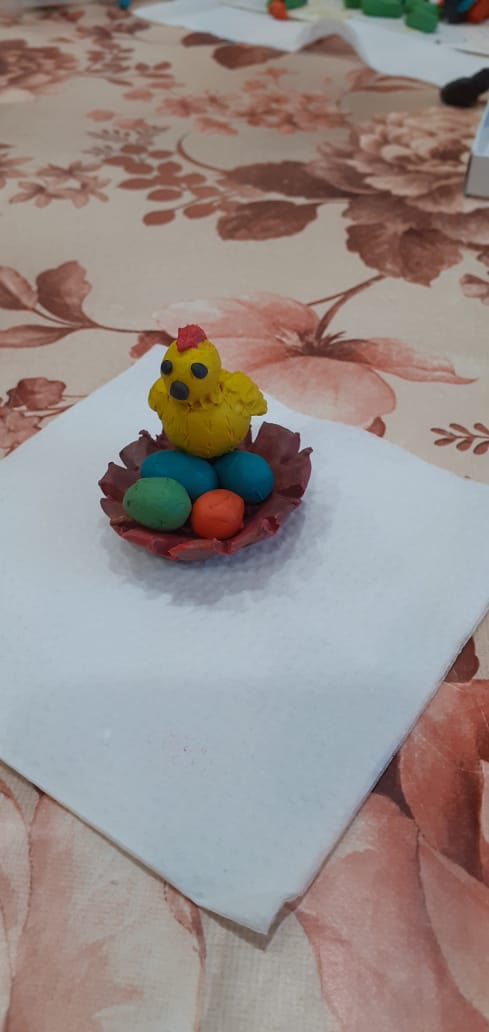 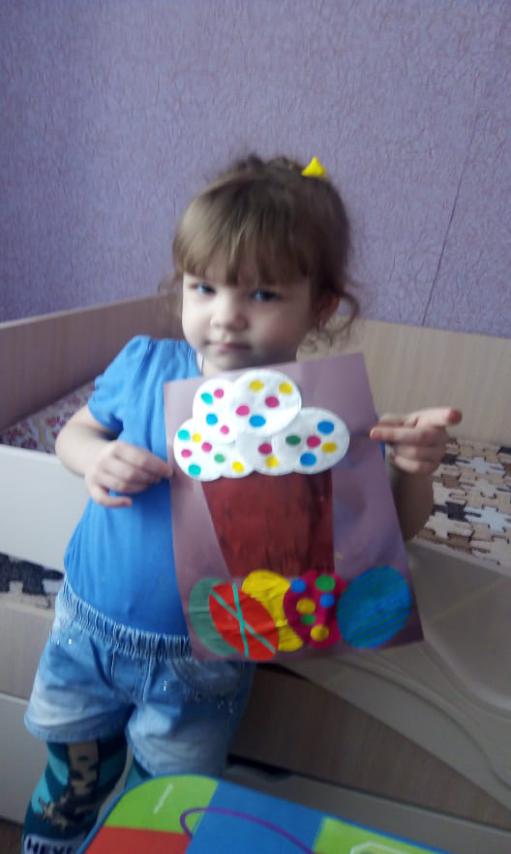 